PROGRAM : Kranjska Gora je čudovito hribovsko mestece, polno jezer, slapov, dolin in gora. Vse znamenitosti so lahko dostopne in večinoma brezplačne. Vedno znova nas preseneča na vsakem koraku! Pravi raj v naši majhni in lepi državi. Kranjska gora je eno naših najlepših zimsko športnih središč. Poleg številnih športnih aktivnosti, od smučanja in bordanja,  najdemo tam še sankališča, je tudi izredno izhodišče za daljše ali krajše izlete v okolico.Otroci bodo z našimi vzgojitelji in učiteljem smučanja spoznali veliko kotičkov teg prelepega predela. Smučarji bodo vsak dan smučali in delali izlete na vse štiri strani mesteca, ki ponuja toliko lepih užitkov. Tisti, ki ne bodo smučali, se bodo sankali, drsali, hodili na izlete, sodelovali v inovativnih ustvarjalnih delavnicah,….24.2. ob 9.00 uri – odhod v Kranjsko Goro (avtobusna postaja Celje)		       - nastanitev v hostelu Snežinka, topli napitki, ogled smučišča in sankališč,	 13.00 uri – kosilo, po kosilu pogovor o hišnem in dnevnem redu, spoznavanje                14.30 uri – sprehod skozi Kranjsko Goro,       smučarji prvi koraki na smučeh na robu smučišča,                 17.00       - priprave na spoznavni večer,                  19.00      - večerja,  20.00     - spoznavni večer s plesom, vsak otrok se predstavi in po želji pokaže nekaj, kar                            zna (pesem, recitacija, vic, ples…)                21.30 – umivanje, priprave na počitek, pravljice in zgodbice za starejše in mlajše.                22.00 – 22.30 – počitek25.2.Dopoldne – sprehod do Planice, vožnja s sanmi, sankanje, smučarji – smučanje glede na znanje v 2 skupinah.Popoldne – tekmovanje v izdelovanju ledenih skulptur, gradnja iglujev v parku, malica in topli napitki, smučarski tečaj.Zvečer  - kviz po starostnih stopnjah in pravljične urice z najmlajšimi.26.2.Dopoldne – zimski pohod s starejšimi, mlajši -– celodnevna animacija: igre na snegu, sprehod, sankanje… Smučarji - smučanje glede na znanje v 2 skupinah.Po kosilu – počitek in kopanje v Aqua parku hotela Larix do večerje.Zvečer – družabne igre, tekmovanje, ples.27.2.Po zajtrku :  sprehod do jezera Jasna, vmes malica in topli napitki, igre v snegu. smučanje glede na znanje v 2 skupinah. Po kosilu – sankanje in smučanje Kuharska delavnica -  peka peciva za zaključni večer.Po večerji :Zaključni večer s programov in ples.28.2.Po zajtrku : pospravljanje prtljage, sprehod v center. Smučarji – preizkus znanja smučanja in podelitev priznanj.Po kosilu – odhod z avtobusom v Celje.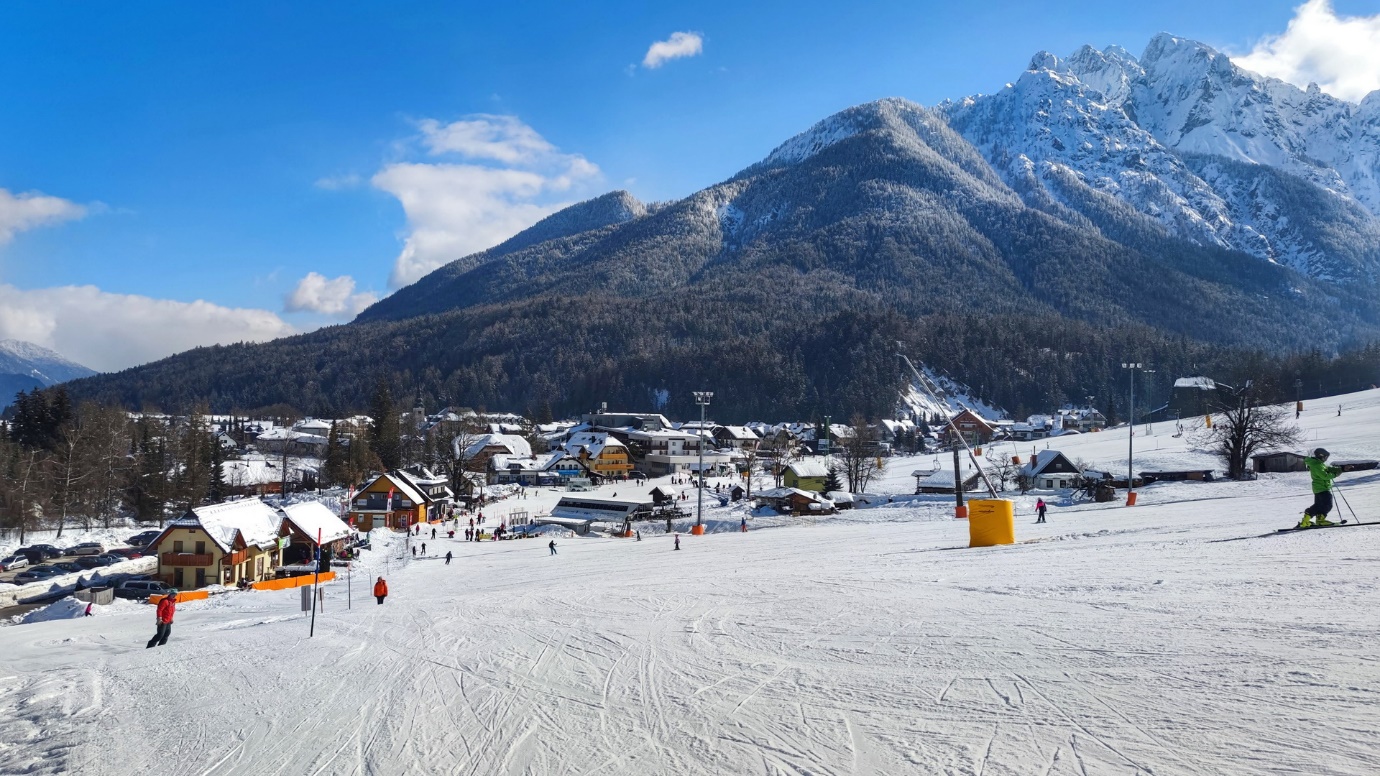 